Nomor :  09/488/Peng-Und/I/2018Perihal :  Pengumuman dan Undangan  Diberitahukan kepada seluruh mahasiswa Program MM-UMB, bahwa sesuai jadwal di bawah ini akan dilaksanakan Seminar Proposal Tesis, maka  mahasiswa yang bersangkutan mengundang para mahasiswa untuk hadir sebagai peserta.Demikian pengumuman dan undangan ini, untuk diperhatikan dan diindahkan sebagaimana mestinya. Terima kasih.	Dikeluarkan di	:  Jakarta	Padatanggal	:  Ketua Program Studi Magister ManajemenTtd	
Dr. Aty Herawati, M.Si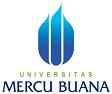 PENGUMUMAN JADWAL SEMINAR PROPOSAL TESISPROGRAM STUDI MAGISTER MANAJEMENPROGRAM PASCASARJANAQNO.HARI, TGL.JAMN.I.M.N A M ADOSEN PEMBIMBINGDOSEN PENELAAHKON-SEN-TRASITEMPAT/ RUANG01Selasa, 16 Januari 2018 Pkl 14.0055116110219Kardinal AdoniaP1: Prof. Dr S. Pantja Djati, M.Si, MAP2. Dr Charles PurbaMSDMKampus A Meruya T. 20102Selasa, 16 Januari 2018 Pkl 15.0055116110111Dafit Fitria Bangun SadukP1: Dr Charles PurbaP2. Prof. Dr S. Pantja Djati, M.Si, MAMSDMKampus A Meruya T. 201